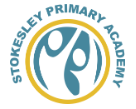 Stokesley Primary AcademyOur Mathematic Values. We believe in…The importance of rapidly recalling number facts including times tables, number bonds and halves. Problem solving and reasoning embedded across the whole curriculum, with an emphasis on children explaining their thinking and using accurate mathematical vocabulary. Using efficient methods for calculations, including formal written methods of all four number operations. Understanding that all children can achieve; every child is pushed to achieve and realise their full potential. Precision teaching based on accurate assessment; assessment for learning done in real time validated by assessment test papers and team scrutiny. Real time feedback and gaps identified ensuring that all children make progress. Teachers using high quality questioning to probe understanding. Working walls which reflect the current learning and act as a learning aid to children and to encourage independence. 